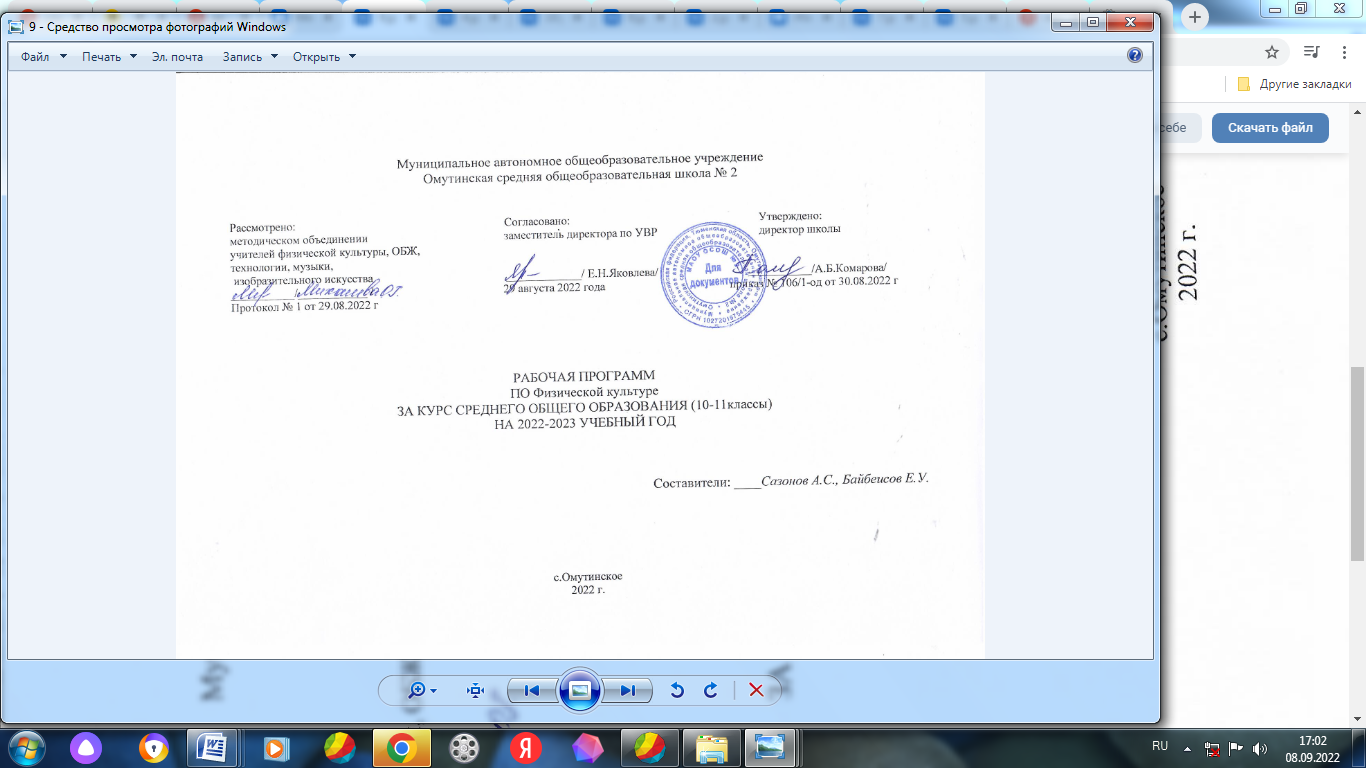 1. Планируемые результаты освоения учебного предметаРезультаты освоения содержания предмета «Физическая культура» определяют те итоговые результаты, которые должны демонстрировать школьники по завершении обучения в средней школе. Результаты освоения программного материала по предмету «Физическая культура» в основной школе оцениваются по трем базовым уровням, исходя из принципа «общее — частное — конкретное», и представлены соответственно метапредметными, предметными и личностными результатами. Личностные результаты освоения предмета физической культуры. Личностные результаты отражаются в индивидуальных качественных свойствах учащихся, которые приобретаются в процессе освоения учебного предмета «Физическая культура». Эти качественные свойства проявляются, прежде всего, в положительном отношении учащихся к занятиям двигательной (физкультурной) деятельностью, накоплении необходимых знаний, а также в умении использовать ценности физической культуры для удовлетворения индивидуальных интересов и потребностей, достижения личностно значимых результатов в физическом совершенстве. Личностные результаты могут проявляться в разных областях культуры. В области познавательной культуры: владение знаниями об индивидуальных особенностях физического развития и физической подготовленности, о соответствии их возрастным и половым нормативами; владение знаниями по основам организации и проведения занятий физической культурой оздоровительной и тренировочной направленности, составлению содержания занятий в соответствии с собственными задачами, индивидуальными особенностями физического развития и физической подготовленности; владение знаниями о правилах безопасной жизнедеятельности, способах избегания возможных опасных ситуаций. В области нравственной и эстетической культур:способность управлять своими эмоциями, проявлять культуру общения и взаимодействия в процессе занятий физической культурой, игровой и соревновательной деятельности;владение умением предупреждать конфликтные ситуации во время совместных занятий физической культурой и спортом, разрешать спорные проблемы на основе уважительного и доброжелательного отношения к окружающим. В области физической культуры: владение навыками выполнения жизненно важных двигательных умений (ходьба, бег, прыжки, лазанья и др.) различными способами, в различных изменяющихся внешних условиях;владение навыками выполнения разнообразных физических упражнений различной функциональной направленности, технических действий базовых видов спорта, а также применения их в игровой и соревновательной деятельности;умение максимально проявлять физические способности (качества) при выполнении тестовых упражнений по физической культуре. Метапредметные результаты освоения физической культуры. Метапредметные результаты характеризуют уровень сформированности качественных универсальных способностей учащихся, проявляющихся в активном применении знаний и умений в познавательной и предметно-практической деятельности. Приобретенные на базе освоения содержания предмета «Физическая культура», в единстве с освоением программного материала образовательных дисциплин (в особенности таких как ОБЖ, биология, история, география) универсальные способности потребуются как в рамках образовательного процесса (умение учиться), так и в реальной повседневной жизни. Предметные результаты освоения физической культуры:умение использовать другие разнообразные формы и виды физкультурно – оздоровительной деятельности для организации здорового образа жизни, активного отдыха и досуга, в том числе и в подготовке к выполнению нормативов ВФСК «ГТО». овладение современными методиками укрепления и сохранения здоровья, поддержание работоспособности, профилактики заболеваний.способность самостоятельно организовывать и проводить занятия профессионально-прикладной физической подготовкой, подбирать физические упражнения в зависимости от индивидуальной ориентации на будущую профессиональную деятельность;овладение способами контроля индивидуальных показателей здоровья, умственной и физической работоспособности, физического развития и физических качеств;способность составлять планы занятий физической культурой с различной педагогической направленностью, регулировать величину физической нагрузки в зависимости от задач занятия и индивидуальных особенностей организма. В результате изучения учебного предмета «Физическая культура» на уровне среднего общего образования выпускник научится:определять влияние оздоровительных систем физического воспитания на укрепление здоровья, профилактику профессиональных заболеваний и вредных привычек;знать способы контроля и оценки физического развития и физической подготовленности;знать правила и способы планирования системы индивидуальных занятий физическими упражнениями общей, профессионально-прикладной и оздоровительно-корригирующей направленности;характеризовать индивидуальные особенности физического и психического развития;характеризовать основные формы организации занятий физической культурой, определять их целевое назначение и знать особенности проведения;составлять и выполнять индивидуально ориентированные комплексы оздоровительной и адаптивной физической культуры;выполнять комплексы упражнений традиционных и современных оздоровительных систем физического воспитания;выполнять технические действия и тактические приемы базовых видов спорта, применять их в игровой и соревновательной деятельности;практически использовать приемы самомассажа и релаксации;практически использовать приемы защиты и самообороны;составлять и проводить комплексы физических упражнений различной направленности;определять уровни индивидуального физического развития и развития физических качеств;проводить мероприятия по профилактике травматизма во время занятий физическими упражнениями;владеть техникой выполнения тестовых испытаний Всероссийского физкультурно-спортивного комплекса «Готов к труду и обороне» (ГТО).2. Содержание программыФизическая культура и здоровый образ жизниСовременные оздоровительные системы физического воспитания, их роль в формировании здорового образа жизни, сохранении творческой активности и долголетия, предупреждении профессиональных заболеваний и вредных привычек, поддержании репродуктивной функции.Оздоровительные мероприятия по восстановлению организма и повышению работоспособности: гимнастика при занятиях умственной и физической деятельностью; сеансы аутотренинга, релаксации и самомассажа, банные процедуры.Система индивидуальных занятий оздоровительной и тренировочной направленности, основы методики их организации и проведения, контроль и оценка эффективности занятий.Особенности соревновательной деятельности в массовых видах спорта; правила организации и проведения соревнований, обеспечение безопасности, судейство.Формы организации занятий физической культурой.Государственные требования к уровню физической подготовленности населения при выполнении нормативов Всероссийского физкультурно-спортивного комплекса «Готов к труду и обороне» (ГТО).Современное состояние физической культуры и спорта в России.Основы законодательства Российской Федерации в области физической культуры, спорта, туризма, охраны здоровья.Физкультурно-оздоровительная деятельностьОздоровительные системы физического воспитания.Современные фитнес-программы, направленные на достижение и поддержание оптимального качества жизни, решение задач формирования жизненно необходимых и спортивно ориентированных двигательных навыков и умений.Индивидуально ориентированные здоровьесберегающие технологии: гимнастика при умственной и физической деятельности; комплексы упражнений адаптивной физической культуры; оздоровительная ходьба и бег.Физическое совершенствованиеСовершенствование техники упражнений базовых видов спорта: акробатические и гимнастические комбинации (на спортивных снарядах); бег на короткие, средние и длинные дистанции; прыжки в длину и высоту с разбега; метание гранаты; передвижение на лыжах; технические приемы и командно-тактические действия в командных (игровых) видах; техническая и тактическая подготовка в национальных видах спорта.Спортивные единоборства: технико-тактические действия самообороны; приемы страховки и самостраховки.Прикладная физическая подготовка: полосы препятствий; кросс по пересеченной местности с элементами спортивного ориентирования.3. Тематическое планирование.10 класс3.Тематическое планирование.11 класс№п/празделТема урокаКоличество часов1.Основы знаний1.Знание   основ физической культуры, истории Олимпийских игр.2. История ГТО.3. Виды испытаний (тестов) 5-й ступени комплекса ГТО, нормативные требования.4. Физическое совершенствование и формирование  ЗОЖ5. Предстартовое состояние, «второе дыхание»6. Влияние физкультуры на репродуктивную функцию человека 7. Что лежит в основе отказа от вредных привычек8.Как правильно экипировать себя для 2-3-х дневного похода ГТО.9. Какие виды спорта обеспечивают наибольший прирост в силе, быстроте, выносливости, гибкости10. Звезды советского и российского спорта11. Возрождение физкультурного прошлого ГТО..12.Что и кому можно сдать?(ГТО)13.Причина введения комплекса ГТО?В течении учебного года2Лёгкая атлетикаИнструктаж по ТБ. Правила поведения в спортзале. Техника безопасности при работе с инвентарём. Спринтерский бег, эстафетный бег, развитие выносливости в беге на длинные дистанции, метание гранаты, прыжок в длину с места, челночный бег. Сдача норм ГТО: бег на 100м,на 2(3)км, метание гранаты на дальность.83ВолейболИнструкция по технике безопасности на занятиях по волейболу. Верхняя передача мяча, прием мяча снизу двумя руками, верхняя прямая подача мяча, передача сверху в прыжке. Совершенствование технических приемов и командно-тактических действий.ГТО: Поднимание туловища из положения лёжа на спине 1 мин. Подтягивание из виса на высокой перекладине(ю).124БаскетболИнструктаж по ТБ. Передачи, ловли, броски по кольцу с разных точек, тактические действия. Совершенствование технических приемов и командно-тактических действий.185.Лыжная подготовка. Инструкция по технике безопасности на занятиях по лыжным гонкам. Освоение лыжных ходов. Попеременный двухшажный ход, одновременный одношажный ход, одновременный двухшажный ход, попеременный четырехшажный ход, лыжные гонки 2 км, переход с одновременного на переменный ход, спуск со склона с поворотами, спуск со склона с торможением, одновременный бесшажный ход, бег 3 км.( Д), 5 км.- (Ю) по нормам ГТО.ГТО: подтягивание из виса лёжа на низкой перекладине,сгибание и разгибание рук в упоре лёжа(Д). Бег на лыжах.96.ГимнастикаИнструктаж по ТБ.Гимнастика, акробатические упражнения, лазание по канату, наклон вперед сидя на полу, вис прогнувшись и выход в сед, стойка на кистях, кувырок назад через стойку на кистях, размахивание и соскок назад.ГТО: Подтягивание из виса на высокой перекладине (ю), рывок гири 16 кг.(ю), подтягивание из виса лёжа на низкой перекладине(д).Наклон вперёд из положения стоя с прямыми ногами на гимнастической скамейке.127.Лёгкая атлетика Инструктаж по ТБ.Прыжки в высоту с разбега. Спринтерский бег. Метание мяча и гранаты.ГТО: Прыжок  в длину с разбега. Прыжок в длину с места толчком двумя ногами. Метание гранаты на дальность. 9ИТОГО:68 часов№п/празделТема урокаКоличество часов1.Основы знаний1.Знание   основ физической культуры, истории Олимпийских игр.2. История ГТО.3. Виды испытаний (тестов) 5-й ступени комплекса ГТО, нормативные требования.4. Физическое совершенствование и формирование  ЗОЖ5. Предстартовое состояние, «второе дыхание»6. Влияние физкультуры на репродуктивную функцию человека 7. Что лежит в основе отказа от вредных привычек8. Как правильно экипировать себя для 2-3-х дневного похода ГТО.9. Какие виды спорта обеспечивают наибольший прирост в силе, быстроте, выносливости, гибкости10. Звезды советского и российского спорта11. Возрождение физкультурного прошлого гто.12.Что и кому можно сдать?(ГТО)13.Причина введения комплекса ГТО?В течении учебного года2Лёгкая атлетикаИнструктаж по ТБ. Правила поведения в спортзале. Техника безопасности при работе с инвентарём. Спринтерский бег, эстафетный бег, развитие выносливости в беге на длинные дистанции, метание гранаты, прыжок в длину с места, челночный бег. Сдача норм ГТО: бег на 100м,на 2(3)км, метание гранаты на дальность.83ВолейболИнструкция по технике безопасности на занятиях по волейболу.Верхняя передача мяча, прием мяча снизу двумя руками, верхняя прямая подача мяча, передача сверху в прыжке. Совершенствование технических приемов и командно-тактических действий.ГТО: Поднимание туловища из положения лёжа на спине 1 мин. Подтягивание из виса на высокой перекладине(ю).124БаскетболИнструктаж по ТБ. Передачи, ловли, броски по кольцу с разных точек, тактические действия. Совершенствование технических приемов и командно-тактических действий.185.Лыжная подготовка. Инструкция по технике безопасности на занятиях по лыжным гонкам. Освоение лыжных ходов. Попеременный двухшажный ход, одновременный одношажный ход, одновременный двухшажный ход, попеременный четырехшажный ход, лыжные гонки 2 км, переход с одновременного на переменный ход, спуск со склона с поворотами, спуск со склона с торможением, одновременный бесшажный ход, бег 3 км.( Д)., 5 км.- (Ю) по нормам ГТО.ГТО: подтягивание из вис лёжа на низкой перекладине,сгибание и разгибание рук в упоре лёжа(Д). Бег на лыжах.96.ГимнастикаИнструктаж по ТБ.Гимнастика, акробатические упражнения, лазание по канату, наклон вперед сидя на полу, вис прогнувшись и выход в сед, стойка на кистях, кувырок назад через стойку на кистях, размахивание и соскок назад.ГТО: Подтягивание из виса на высокой перекладине (ю), рывок гири 16 кг.(ю), подтягивание из виса лёжа на низкой перекладине(д).Наклон вперёд из положения стоя с прямыми ногами на гимнастической скамейке.127.Лёгкая атлетика Инструктаж по ТБ.Прыжки в высоту с разбега. Спринтерский бег. Метание мяча и гранаты.ГТО: Прыжок  в длину с разбега. Прыжок в длину с места толчком двумя ногами. Метание гранаты на дальность. 9ИТОГО:68 часов